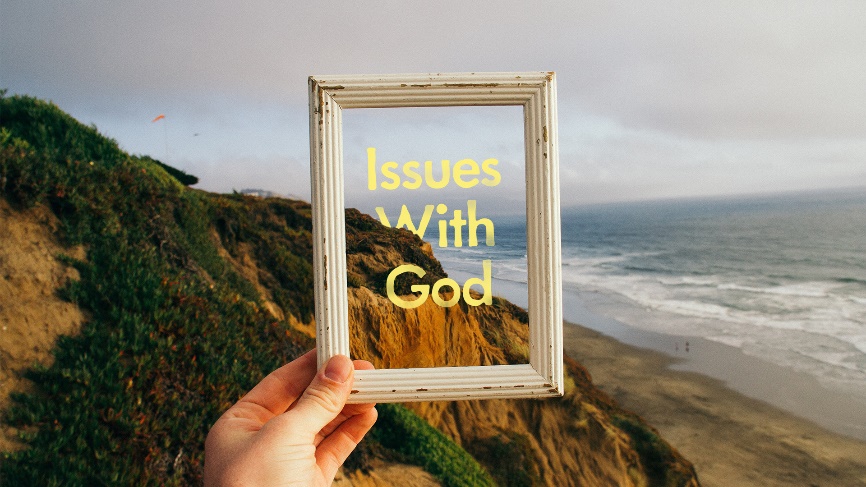 Having Issues with GodDo you agree that suffering can bring us closer to God? What are some reasons why that might be true?How do you view the balance between God’s sovereignty and our free will? Does God set limits on our free will?Read Psalm 23. What verse or verses speak most powerfully to you about God’s presence in your life?